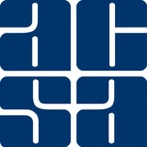 COMMUNITY ENGAGEMENT PLANNING SHEETPERSON/GROUP ONEPERSON/GROUP TWOPERSON/GROUP THREENAME OF STAKEHOLDER GROUPMISSIONCONTACT PERSON(S)ISSUES/EXPECTATIONS RELATED TO OUR STAKEHOLDERHISTORY OF COMMUNICATIONSINTERACTIONSPARTNERSHIPS ANDCONFLICTS